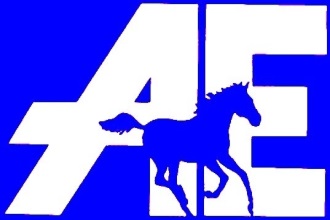 Anoka Equine Veterinary Services is a full service equine practice in Elk River, MN. We have a 17 stall hospital with surgery, isolation and reproductive facilities. Diagnostic capabilities include digital radiography, advanced ultrasound, endoscopy, and in house laboratory equipment.  Our staff is comprised of 7 office staff, 8 veterinary technicians/assistants, 5 barn crew and 8 veterinarians. Technicians provide overnight care for hospitalized patients on weeknights and for emergency cases. Our case load consists of approximately 50% hospital and 50% ambulatory cases.Internship ProgramAnoka Equine offers a competitive one year internship starting the first of June.   The internship provides new graduates the opportunity to develop clinical and communication skills that will form a solid foundation to a successful career. Our interns are exposed to diverse and challenging cases as well as preventative/ routine care in a large multi-disciplinary practice area.  Providing mentorship and practical hands-on experience are at the very core of our program. Interns are exposed to all facets of veterinary medicine including surgery, anesthesia, reproduction, neonatology, internal medicine and lameness. The first 2-3 months are spent assisting other veterinarians in the hospital and out in the field, as well as, learning to utilize the multitude of diagnostic tools Anoka Equine offers. Following the first 2-3 months, Interns are encouraged to see their own ambulatory calls and begin their emergency on- call schedule. On call responsibilities include every other weekend and one weeknight per week, as well as one weeknight of anesthesia on call per week. Other responsibilities include assisting technicians with hospitalized patient treatments, client correspondence, and case follow-up.  Throughout the internship, the interns are still partially scheduled in the clinic where they have the opportunity to participate in comprehensive lameness, surgery, and intensive care cases. Anoka Equine also offers the opportunity to work with a board certified ophthalmologist. Our Internship program is a salaried position with health and liability insurance benefits as well as paid professional association memberships. Five days of vacation and five days off for job interviews are also available along with paid expenses to one continuing education meeting. Requirements for internship include graduation from an accredited veterinary school and a license to practice in Minnesota.  Although not required to apply, we strongly encourage students to visit the clinic as an extern. Externships are available year round. Externship scheduling and questions can be directed to Margo Cangemi, Margo.Cangemi@anokaequine.com.  Applications should be submitted by October 15th  and include a letter of intent, resume and three letters of recommendation. Further information can be found on our website.    